ઉપચારાત્મક શિક્ષણકાર્ય ની માહિતી –વર્ષ ૨૦૧૩-૨૦૧૪ (ધો.૨ થી ૫ )જિલ્લાનું નામ :કચ્છ .                                    તાલુકો:ભુજ .                                                      સી.આર.સી.કોટડા(ચકાર) તા.  /૧/૨૦૧૪                                                                                          આચાર્ય ની સહી/સિક્કો                                  ઉપચારાત્મક શિક્ષણકાર્ય ની માહિતી –વર્ષ ૨૦૧૩-૨૦૧૪ (ધો.૬-૭-૮ )જિલ્લાનું નામ :કચ્છ .                                    તાલુકો:ભુજ .                                                      સી.આર.સી.કોટડા(ચકાર) તા.   /૧/૨૦૧૪                                                                                        આચાર્ય ની સહી/સિક્કો                                  ક્રમશાળા નું નામએપ્રિલ-૧૨ સ્વમુલ્યાકનમાં મેળવેલ ગુણ મુજબ વિદ્યાર્થીઓની સંખ્યાવાંચનવાંચનવાંચનવાંચનવાંચનવાંચનવાંચનવાંચનલેખનલેખનલેખનલેખનલેખનલેખનલેખનલેખનગણનગણનગણનગણનગણનગણનગણનગણનક્રમશાળા નું નામએપ્રિલ-૧૨ સ્વમુલ્યાકનમાં મેળવેલ ગુણ મુજબ વિદ્યાર્થીઓની સંખ્યાતા.૧/૮/૧૩ ની સ્થિતિએતા.૧/૮/૧૩ ની સ્થિતિએતા.૧/૮/૧૩ ની સ્થિતિએતા.૧/૮/૧૩ ની સ્થિતિએતા.૧૫/૧૨/૧૩ ની સ્થિતિએતા.૧૫/૧૨/૧૩ ની સ્થિતિએતા.૧૫/૧૨/૧૩ ની સ્થિતિએતા.૧૫/૧૨/૧૩ ની સ્થિતિએતા.૧/૮/૧૩ ની સ્થિતિએતા.૧/૮/૧૩ ની સ્થિતિએતા.૧/૮/૧૩ ની સ્થિતિએતા.૧/૮/૧૩ ની સ્થિતિએતા.૧૫/૧૨/૧૩ ની સ્થિતિએતા.૧૫/૧૨/૧૩ ની સ્થિતિએતા.૧૫/૧૨/૧૩ ની સ્થિતિએતા.૧૫/૧૨/૧૩ ની સ્થિતિએતા.૧/૮/૧૩ ની સ્થિતિએતા.૧/૮/૧૩ ની સ્થિતિએતા.૧/૮/૧૩ ની સ્થિતિએતા.૧/૮/૧૩ ની સ્થિતિએતા.૧૫/૧૨/૧૩ ની સ્થિતિએતા.૧૫/૧૨/૧૩ ની સ્થિતિએતા.૧૫/૧૨/૧૩ ની સ્થિતિએતા.૧૫/૧૨/૧૩ ની સ્થિતિએક્રમશાળા નું નામએપ્રિલ-૧૨ સ્વમુલ્યાકનમાં મેળવેલ ગુણ મુજબ વિદ્યાર્થીઓની સંખ્યાધોરણધોરણધોરણધોરણધોરણધોરણધોરણધોરણધોરણધોરણધોરણધોરણધોરણધોરણધોરણધોરણધોરણધોરણધોરણધોરણધોરણધોરણધોરણધોરણક્રમશાળા નું નામએપ્રિલ-૧૨ સ્વમુલ્યાકનમાં મેળવેલ ગુણ મુજબ વિદ્યાર્થીઓની સંખ્યા234523452345234523452345૧0૧1૧2૧3૧4૧5 AS &ABOVE૧TOALક્રમશાળા નું નામએપ્રિલ-૧૨ સ્વમુલ્યાકનમાં મેળવેલ ગુણ મુજબ વિદ્યાર્થીઓની સંખ્યાવાંચનવાંચનવાંચનવાંચનવાંચનવાંચનલેખનલેખનલેખનલેખનલેખનલેખનલેખનગણનગણનગણનગણનગણનગણનગણનક્રમશાળા નું નામએપ્રિલ-૧૨ સ્વમુલ્યાકનમાં મેળવેલ ગુણ મુજબ વિદ્યાર્થીઓની સંખ્યાતા.૧/૮/૧૩ ની સ્થિતિએતા.૧/૮/૧૩ ની સ્થિતિએતા.૧/૮/૧૩ ની સ્થિતિએતા.૧૫/૧૨/૧૩ ની સ્થિતિએતા.૧૫/૧૨/૧૩ ની સ્થિતિએતા.૧૫/૧૨/૧૩ ની સ્થિતિએતા.૧/૮/૧૩ ની સ્થિતિએતા.૧/૮/૧૩ ની સ્થિતિએતા.૧/૮/૧૩ ની સ્થિતિએતા.૧૫/૧૨/૧૩ ની સ્થિતિએતા.૧૫/૧૨/૧૩ ની સ્થિતિએતા.૧૫/૧૨/૧૩ ની સ્થિતિએતા.૧૫/૧૨/૧૩ ની સ્થિતિએતા.૧/૮/૧૩ ની સ્થિતિએતા.૧/૮/૧૩ ની સ્થિતિએતા.૧/૮/૧૩ ની સ્થિતિએતા.૧૫/૧૨/૧૩ ની સ્થિતિએતા.૧૫/૧૨/૧૩ ની સ્થિતિએતા.૧૫/૧૨/૧૩ ની સ્થિતિએતા.૧૫/૧૨/૧૩ ની સ્થિતિએક્રમશાળા નું નામએપ્રિલ-૧૨ સ્વમુલ્યાકનમાં મેળવેલ ગુણ મુજબ વિદ્યાર્થીઓની સંખ્યાધોરણધોરણધોરણધોરણધોરણધોરણધોરણધોરણધોરણધોરણધોરણધોરણધોરણધોરણધોરણધોરણધોરણધોરણધોરણધોરણક્રમશાળા નું નામએપ્રિલ-૧૨ સ્વમુલ્યાકનમાં મેળવેલ ગુણ મુજબ વિદ્યાર્થીઓની સંખ્યા67867867886786788678૧ કોટડા (ચ)0૧ કોટડા (ચ)1૧ કોટડા (ચ)2૧ કોટડા (ચ)3૧ કોટડા (ચ)4૧ કોટડા (ચ)5૧ કોટડા (ચ)6૧ કોટડા (ચ)7 AS &ABOVE૧ કોટડા (ચ)TOTAL 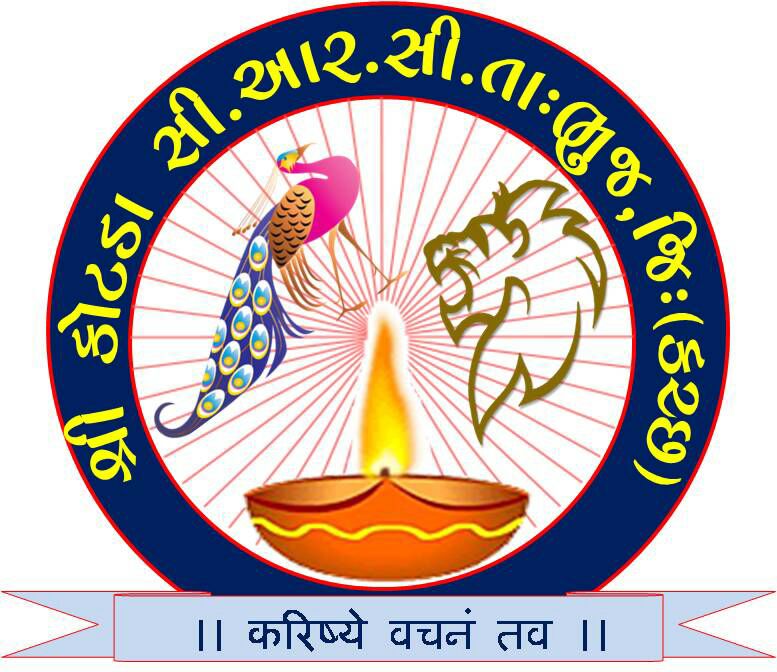 